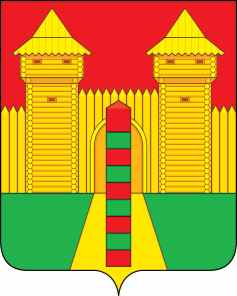 АДМИНИСТРАЦИЯ МУНИЦИПАЛЬНОГО ОБРАЗОВАНИЯ «ШУМЯЧСКИЙ РАЙОН» СМОЛЕНСКОЙ ОБЛАСТИФИНАНСОВОЕ УПРАВЛЕНИЕПРИКАЗ №74От  30.12. 2020 г. № 74О внесении изменений в Порядок учета бюджетных и денежных обязательств получателей средств местного бюджета муниципального образования «Шумячский район» Смоленской области, бюджета Шумячского городского поселения и бюджетов сельских поселений Шумячского района Смоленской области1. Внести в Порядок учета бюджетных и денежных обязательств получателей средств местного бюджета муниципального образования «Шумячский район» Смоленской области, бюджета Шумячского городского поселения и бюджетов сельских поселений Шумячского района Смоленской области утвержденный приказом Финансового управления Администрации муниципального образования «Шумячский район» Смоленской области от 19.02.2020 № 13,  следующие изменения:- абзац шестнадцатый пункта 2 раздела 2 изложить в следующей редакции:«- соответствие предмета бюджетного обязательства, указанного в сведениях об обязательстве, муниципальном контракте, коду вида (кодам видов) расходов классификации расходов местного бюджета муниципального образования «Шумячский район» Смоленской области, бюджета Шумячского городского поселения и бюджетов сельских поселений Шумячского района Смоленской области, указанному в сведениях об обязательстве.»;- в абзаце первом раздела 4 слова «от 30.12.2015 № 221н» заменить словами «от 30.10.2020 № 258н». 2. Настоящий приказ вступает в силу с 1 января 2021 года.Начальник Финансового управления                                            Ю.В. Вознова